AMAÇTüm Personel tarafından uygulanarak bulaşıcı ajanların hem bilinen hem de bilinmeyen kaynaklardanbulaşma riskini azaltmak için gerekli olan temel enfeksiyon önlemek ve kontrol edilmesininsağlanmasıdır.KAPSAMKurumumuzunfaaliyetgösterdiğitümbirimlerikapsamaktadır.SORUMLULARİşveren/İşverenVekili–OkulSalgınAcildurumsorumlusuMurat TUĞRULOkul MüdürüKuruluşunihtiyaçlarınayöneliksağlıklıtemizvegüvenliokulçevresikoşullarısağlanmalıdır.Zemindüzgünvesubirikintilerineizinvermeyeceknitelikteolmalıdır.Bahçeyadaoyunalanlarındabulunanoturmaünitelerindesosyalmesafekurallarıuygulanmalıdır. Okul bahçesi toplanma/faaliyet alanlarında sosyal mesafeye uygun yerişaretlemeleriyapılacaktır.Oyun alanlarının girişinde içeride el antiseptiği bulundurulmalıdır. Oyun alanlarındapedallıvekapaklıatıkkumbaralarıkonulmalıvedüzenliolarakboşaltılmalıdır.Oturmaüniteleri(banklar)vediğerekipmanların(sporaletlerivb.)temizlikvedezenfeksiyonişlemleriplanlanmalı veuygulanmalıdır.Teneffüs veya diğer açık alan etkinliklerinde tayin edilmiş bir sorumlu (nöbetçi öğretmen,güvenlik görevlisi vb.) tarafından salgın hastalık dönemlerine özgü (sosyal mesafeninkorunmasıvb.)uyarılardabulunması sağlanmalıdır.Dersaralarındaöğrencilerinçıkışlarıfarklıkapılardansağlanacaktır.Gerekliyönlendirmelernöbetçi öğretmen tarafından yapılacaktırGenel hijyen ve sanitasyon uygulamalarına ve salgın hastalık dönemlerindeki tedbirlereyönelik görünür yerlere afiş/poster/uyarı levhası konulmalıdır. Oyun alanlarının girişinesalgınhastalıkönlemleriileilgiliafişlerelyıkamaveuyulmasıgerekenkurallarasılmalıdırBu alanlardaki atık yönetimi, bu kılavuzun “Atık Yönetimi” başlığı altında tanımlandığışekildeyürütülecektirSıkkullanılanalanlarve malzemelerdahasıktemizlenmelidir.Murat TUĞRULOkulMüdürüT.C.DERİNCEKAYMAKAMKLIĞIBEKİRSITKIÖZERİLKOKULUMÜDÜRLÜĞÜSayı	:………………..-136/………	18/08/2023Konu	: GörevinizSayın:AhmetAÇIKGÖZİlgi: Eğitim Kurumlarında Hijyen Şartlarının Geliştirilmesi ve Enfeksiyon Önleme KontrolKılavuzuİlgi Kılavuz gereği okulumuzda “Salgın Acil Durum Sorumlusu” olarak görevlendirildiniz.Gereğinirica ederim.Murat TUĞRUL OkulMüdürüBilgiEdindim.AdıSoyadı	:AhmetAÇIKGÖZİmzası	:T.C.SAĞLIKBAKANLIĞIEK.1BİLGİLENDİRMEFORMUVETAAHHÜTNAMEÇocuğumunateş,öksürük,burunakıntısı,solunumsıkıntısı,ishalşikayetiolmasıdurumu ile aile içerisinde solunum yolu şikayetleri gelişen veya solunum yoluenfeksiyonuhikayesiilehastaneyatışıyapılankişivarlığındayadaCOVID-19tanısıalan kişi bulunması durumunda çocuğumu kuruma getirmemem ve bu durumuokulabildirmemgerektiğikonusundabilgilendirildim.Yukarıda belirtilen durumlarda çocuğumu okula getirmeyeceğimi ve getirmemesebebimiokulyönetiminebildirmeyikabulvetaahhütederim.…/… /20…TAAHHÜT eden:	OkulYetkilisi:Veli/vasininadısoyadı:	Adısoyadı:İmzası:	Görevi:Öğrencininadı-soyadı:	İmzası:AMAÇButalimatBekirSıtkıÖzerİlkokulundabulunan“tekkullanımlıkmaske,eldivengibikişiselhijyenmalzemeatıklarının yönetimindeCovid-19tedbirvetalimatları”nıkapsamaktadır.KAPSAMBuTalimatBekirSıtkıÖzerİlkokulu“temizlikpersonelini”kapsar.TANIMLARButalimattatanımlanacakbirterimbulunmamaktadır.SORUMLULUKLARButalimatınuygulanmasındanİSG’densorumluMüdürYardımcısıveTemizlikPersonelisorumludur.UYGULAMAElHijyeniveElYıkamadaUyulacakKurallarKuruluşagirişkurallarısalgınhastalıkcovid-19vb.durumlaraözgübelirlenmeliveuygulanmalıdır.Güvenlikpersonelikuruluşvesalgınhastalıkdurumlarındaözgügirişkurallarıhakkındabilgiyesahip olmalıvebu konuda eğitimalmışolmalıdır.Güvenlikpersonelinesalgınhastalıkdurumlarınaözgükuruluşagirişyönteminibelirlenmişönlemlerefizikselmesafeninkurulmasıkorunması veuyulması sağlanmalıdır.Güvenlikpersonelinesalgınhastalıkdurumlarındaözgükişiselkoruyucuönlemleriçingereklikişiye özelmaske yüz koruyucusiperlikKKDtemin edilmiş olmalıdır.Güvenlikpersonelitarafındanortakkullanılantelsiztelefongibimalzemelerinvardiyadeğişimlerineteslimöncesiuygunşekildedezenfekteedilmesisağlanmalıdır.Okul/kurumgirişçıkışileilgilisalgınhastalıkdurumlarındaözgükurallarbelirlenmişuygulanmalı veziyaretçilerdetaylıolarakkayıtaltına alınmalıdır.Ziyaretçikartlarınınherkullanımdanöncedezenfekteedilmelidir.Güvenlik alanının en az günlük olarak deterjan ve su veya dezenfektanlarla temizlenmesi,güvenliktekikalemler,ziyaretçikartlarınındadezenfektaniletemizlenmesikontrolaltınaalınmalıdır.İLGİLİDOKÜMANLARDışKaynaklıDokümanlarİçKaynaklıDokümanlarFR-01Araçlı-YayaZiyaretçiKayıtFormuİA-01YayaZiyaretçiKabulüİşAkışıİA-02MalzemeGirişiGüvenlikKontrolüİş AkışıMurat TUĞRUL OkulMüdürü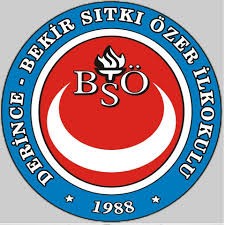 Yüksekateştespitihalinde,izolasyonodasınaalınarakSağlıkBakanlığınınilgilisağlıkkuruluşuile112iletişimegeçilereksevkisağlanmalıdırvelisinehaberverilmelidir.İzolasyon odasına alınan kişiye ilk yardım müdahalesinde uygun KKD kullanılarak enyüksekdüzeydekorunmaönlemleri alınmalıdır.Hastailediğeröğrencilerintemasıönlenmelidir.Hastanın wc ihtiyacını nöbetçi öğretmen refakatinde (sosyal mesafe kuralına dikkatedilerek)izolasyon wc’degidermesi sağlanmalıdır.Covid-19vakasınıntemasettiğialan24saathavalandırılarakveboştutulmasısağlanmalı, sonrasında uygun şekilde dezenfekte edilmelidir. Zemin ve yüzeyler 1/100oranındasulandırılmışçamaşırsuyu(5ltsuyayarımküçükçaybardağı)iletemizlenmelidir. Biyolojik ifrazat olması halinde 1/10 oranında sulandırılmış çamaşırsuyu(1 lt suya1 çay bardağı)iletemizlenmelidir.Görevli personel kişisel koruyucu malzemelerini kullanmalı ve işlem sonrası mutlakaelhijyeni sağlanmalıdır.İzolasyon odası atıkları; atık yönetimi talimatı doğrultusunda gerekli şekilde bertarafedilmelidir.Atıklar72saatsüresincegeçiciatıkdepolamaalanındatutularaksonrasındaevselatıklarlaberaberuzaklaştırılacaktır.Murat TUĞRUL OkulMüdürüGenelHususlarGıdaİşletmesiyöneticileri,tesisintamamındasosyalmesafeönlemlerinialmaklayükümlüdür. Genel kullanım alanlarına ve oturum düzenine ilişkin sosyal mesafe planıhazırlanmalı, tesisin kişi kapasitesi sosyal mesafe planına göre belirlenmeli, bu kapasiteyeuygun sayıda kişi kabul edilmeli ve kapasite bilgisi tesisin girişinde görülebilir bir yereasılmalıdır.	Kantingirişholündeveyadışcephesindeveöğrenciveöğretmenlerinkolaycagörebileceği genel kullanım alanlarında, tesiste uygulanan ve uyulması gereken bulaşıcıhastalıktedbirleri vekurallarınınyeraldığı panolardüzenlenmelidir.Ateş ölçümlerinde, 37.5C’den yüksek bir değer tespit edildiğinde kendisi veya çalışanıveya mal tedarikçileri okula alınmayarak sağlık kuruluşuna başvurması sağlanmalıdır. Bugibihallerdekantindeçalışmasınaizin verilmeyecektir.Bulaşıcıhastalıktedbirlerineyönelikmutfakvetesisintemizliği“KantinTemizlikTalimatına”uygunolarakdüzenliolarakyapılmalı,gıdagüvenliğiilehaşerevezararlılarlamücadelesağlanmalıdır.ÖğrenciKabulüKantin girişlerinde el antiseptiği bulundurulmalı, öğrencilerin el antiseptiği veya sabunlakurallarauyguneltemizliğiyapıldıktansonrayemekhaneyegirişlerisağlanmalıdır.Antiseptikkutularının doluluğununkontrolünü kantingörevlisi sağlamalıdır.Kantinealınanöğrencilerinmasketakmazorunluluğunauymaları,öğrencilerinyeme-içmefaaliyetidışındavemasadan herkalktıklarındamasketakmalarısağlamalıdır.KantinGenelKullanımAlanlarıGıdaİşletmesigirişalanıveholü,ilavesalonlargibigenelalankullanımlarıveaçıkalanlardâhil tesisin tamamı sosyal mesafe planına uygun olarak düzenlenmelidir. Kantin içindeveyadışarısındasıraoluşabilecekheryerde1,5metrearailesosyalmesafezeminişaretlemesiyapılmalıdır.Kantin masaları arası mesafe her yönden 1,5 metre, yan yana sandalyeler arası 60 cmolacakşekildedüzenlenmelidir.Masalardasadecekarşılıklıoturmadüzenisağlanmalıdır.Masayanlarınasandalyekonulmamasıvemasayanlarınaoturmadüzenioluşturulmamasınadikkatedilmelidir.Karşılıklıoturmadamasaeni70cm’denküçükmasalardaçaprazoturmadüzeniuygulanmalıveyakarşılıklıoturmamesafesininarttırılmasıamacıylaikimasabirleştirilerekkullanılmalıdır.Pandemidönemindekantindeöğrenci,öğretmen,kantinçalışanlarıdahilaynıandaenfazla14kişi bulunmalıdır.Bütün masa düzeni kuralları masa şekline bakılmaksızın (kare, dikdörtgen veya daire) hermasaiçin uygulamalıdır.Sosyalmesafesağlanamadığıözeldurumlardamasalarseparatörlerleayrılmalıdır.Yemekmasalarıherkullanımdansonrauygunşekildetemizlenmelidir.Masalarherkullanım sonrası hijyen sağlayabilmek için dezenfekte edilebilir şekilde düzenlenmeli,masalardaörtü vb. bulunmamalıdır.Kantineaithavlu,bulaşıkyıkamavekurulamabezlerinindaimatemizolmasısağlanmalıdır.Kantin personeli, servis esnasında mesafe kurallarını korumaya ve temastan kaçınmayaözengöstermelidir.Yemek masaları ve sandalyeler, servis malzemeleri her kullanımından sonra silinerekuygunşekildetemizliği vedezenfeksiyonu sağlanmalıdır.Masalardabulunanşeker,tuz,baharat,peçetelik,zeytinyağı,sirke,soslargibimalzemelerinkullanımdankaldırılarak,tekkullanımlık;şeker,tuz,baharat,peçeteuygulamasınageçilmelidir.Yemek tepsisi üzerinde çatal, kaşık, bıçak, poşetli ekmek, kapalı su vb. sunumlar sadeceyemekhanepersoneli tarafından öğrencileretek tekyapılmalıdır.Ekmek,salata,meyve,yoğurt,tatlı,sugibiyiyecekveiçeceklerpaketliolaraksunulmalıdır.Yemek yiyenlerin mümkünse her gün aynı masa ve sandalyeye oturmasını sağlayacaknumaralandırmasistemioluşturulmalıdır.Yemek hizmeti dışarıdan tedarik edildiği durumlarda tercih TS EN ISO 22.000 gıdagüvenliği yönetim sistemi veya TS 13811 hijyen ve sanitasyon yönetim sistemi belgelikuruluşlardanteminedilmelidir.Mümkünisetedarikçininyerinedenetimgerçekleştirilebilir.PersonelKantin personelinin düzenli sağlık kontrolü yapılmalı, birlikte yaşadığı kişilerin bulaşıcıhastalıklaraçısındanizlenebilmesi içinpersoneldenperiyodik bilgialınmalıdır.Kantinpersonelinebulaşıcıhastalıklar,salgınlarvehijyenkonusundabilgi/eğitimverilmesisağlanmalıdır.Personelokulgirişindetemassızateşölçümüyapılmalıvekantindeelantiseptiğibulundurulmalıdır.Personeleçalışmayerinde,öğrencilerekantindeortamiletemasınauygunkişiselkoruyucuekipman(tıbbimaske,yüzkoruyucuvb.)ileelantiseptiğisağlanmalıvekullanımıizlenmelidir.Personelinişeözgükıyafetgiymesi,kıyafetleriningünlüktemizliğivehijyenisağlanmalıdır.Personelin ortak yemek yeme, dinlenme alanları sosyal mesafe koşullarına uygun olarakdüzenlenmeli,bukonudagerekirseyerişaretleri,şerit,bariyergibidüzenlemeleryapılmalıdır, bu alanların temizliği ve kurallara uygun şekilde dezenfeksiyonu düzenliolaraksağlanmalıdır.Mal tedariki veya başka sebeplerle (tamir, bakım vb.) tesise geçici olarak kabul edilenkişilerin temasının asgari düzeyde tutulmasına yönelik kurallar belirlenerek uygulanmasıizlenmelidir. Ayrıca, bu kişilerin sosyal mesafe kuralı korunarak ve koruyucu donanımkullanarakişlemlerini yapmaları sağlanmalıdır.Personeldehastalıkbelirtileritespitihalindetıbbimasketakılarakenyakınsağlıkkuruluşunabaşvurması sağlanmalıdır.Mutfak,PişirmeveServisAlanlarıGıdagüvenliğivemutfakhijyeniuygulamalarınınilgilimevzuatveyönetmeliklereuygunyapılmasısağlanmalıdır.Tümsebzevemeyvelerinbakterivevirüslerilediğerbiyolojikvekimyasaltehlikeetmenlerinekarşı etkili yıkanması sağlanmalıdır.Ürünler,hazırlıkaşamalarındamutfakortamındauzunsürebekletilmemelidir.Ürünler,doğranmaküzeresoğutucudankısımkısımçıkarılmalıdır.Hazırlıkaşamalarındamutlakamavinonsterileldivenkullanılmasıvekullanılaneldivenlerin tekrar kullanılmadan bu işlem için düzenlenmiş iş yerindeki atık kutusunaatılmasısağlanmalıdır.Gıdaüretimalanınahammaddeveürünsevklerindevemutfakalanındahijyenbariyerleri,elhijyeni için gerekli aletveekipman bulundurulmalıdır.Mutfakvepişirmealanlarınagörevliolmayanpersonelgirememelidir.Bütün gıdalar kapalı dolaplarda veya üzeri kapalı şekilde ve depolama sıcaklığına uygunolaraksaklanmalıdır.Çapraz bulaşmayı önlemek için, işlem görmemiş gıda maddeleri ile hazırlanmış gıdalarmutfakta birbirlerinden ayrı yerlerde muhafaza edilmelidir. Ayrıca, hiçbir gıda maddesizeminletemas ettirilmemelidir.Mutfakveilişkilialanların,mutfaktakullanılanhertürlüdonanımveekipmanın,tezgâhvesaklama alanlarının temizlik ve hijyeni düzenli olarak sağlanmalıdır. Elle sık temas edenyüzeyler 1/100’lük hipoklorit esaslı yer yüzey dezenfektan uygulaması ile düzenli olaraktemizlenmelidir.Kesimtezgâhlarıyıpranmamışolmalıvemutfaktatahtamalzemekullanılmamalıdır.Servis malzemeleri (tabak, çatal, kaşık, bıçak, bardak vb) bulaşık makinasında en az60⁰C’de yıkanmalıdır. Mutfak personeli, çalışma esnasında iş kıyafeti ve kişisel koruyucuekipmankullanmalı, ellerini düzenli olarakyıkamalıdır.Mutfakpersoneline,uyulmasıgereklikurallarileiyihijyenuygulamalarıhakkındagörsel/yazılıbilgilendirmeyapılmalıdır.Yemek taşıma araçlarına el antiseptiği ile ellerin temizliği sağlanarak ve sürekli maskekullanımısağlanmalıdır.Mümkünsearaçlarınherzamanaynıpersoneltarafındankullanımısağlanmalıdır.Aracıneltemasısağlananyüzeyleriherkullanımdansonradezenfekteedilmelidir.LavaboLavabolar, musluk ve batarya başlıkları, kapı kolları 1/100’lük hipoklorit esaslı yer yüzeydezenfektanuygulaması ilesık sıktemizlenmeli vedezenfekteedilmelidir.Lavabolarıntemizliksaatlerikaydedilmelivetemizliksaatlerigörünürşekildeasılmalıdır.Devamlısıvı sabun vekâğıt havlu bulundurulmalıdır.Temizlik yapan personel kişisel koruyucu ekipman (eldiven ve maske vb.) kullanmalı,işlemsonrasıkullanılankoruyucuekipmanlarözelolaraksadecebuişlemiçindüzenlenmişiş yerindeki atık kutusuna atılır, su ve sabunla en az 20 saniye el temizliği ve hijyenisağlanmalıdır.GenelTemizlikveBakımKantin temizliği, yüzeyin niteliğine göre standartlara uygun ürün kullanılarak, uygunsıklıktayapılmalı, buuygulamaların izlenebilirlikkayıtlarıtutulmalıdır.Kantinin tamamında; kapı kolları, elektrik düğmeleri, yazar kasa, telefon, masa üstleri,sandalye vb. el temasının yoğun olduğu yüzeyler sık sık su ve deterjanla temizlenmeli,1/100sulandırılmışhipokloritesaslıyeryüzeydezenfektanuygulamasıiledezenfeksiyonusağlanmalı, klor bileşiklerinin zarar verdiği telefon yüzeylerinde ise %70’lik alkol bazlıürünlerkullanılarak, izlenebilirlik kayıtları tutulmalıdır.Bulaşık makinesi gibi araç, gereç, malzeme ve donanımın periyodik bakımları ve gerekliolanlarınsterilizasyonu sağlanmalıdır.Kantininhavalandırmasıtemizhavadolaşımınısağlayacakşekildedüzenlenmelivesıksıkdoğalhavalandırmayapılmalıdır.Çalışma ortamında yeterli sayıda elle temas edilmesine gerek duyulmayan çöp kutularınınbulundurulmasısağlanmalıdır.Kantindeçöpkovalarınıntemizlikveboşaltmaişlemlerisıksıkyapılmalıdır.Temizlik ve atıkların boşaltılmasından sorumlu personelin kişisel hijyenlerine ve uygunkişiselkoruyucu ekipmankullanımlarınaözen göstermesisağlanmalıdır.Murat TUĞRUL OkulMüdürüAMAÇButalimatBekirSıtkıÖzerİlkokulundabulunangirişkapılarındaÖzelGüvenlikPersonelitarafındanuygulanacak güvenlik kontrollerini kapsamaktadır.KAPSAMBuTalimatBekirSıtkıÖzerİlkokulugüvenlikpersonelinikapsar.TANIMLARButalimattatanımlanacakbirterimbulunmamaktadır.SORUMLULUKLARButalimatınuygulanmasındanİSG’densorumluMüdürYardımcısıveGüvenlikPersonelisorumludur.UYGULAMAYayaveAraçlıZiyaretçiKabulündeUyulacakKurallarGüvenlik Görevlileri günlük araçlı ziyaretçilerin araçlarını içeri almayacak, yayagelenziyaretçilerinbilgilerinikayıtaltındatutmakiçin“ZiyaretçiKayıtFormu”(FR-01)nukullanır.Görev bölgelerindeki kulübelere kesinlikle ziyaretçi alınmaz. Göreviyle bağdaşmayanhiçbirşeylemeşgul olunmaz.Güvenlik Vardiya Amiri’nin bilgisi dışında nöbet yeri terk edilmez. Nöbet devir teslimikarşılıklı olarak yapılır. Gün içerisinde olan ve olması beklenen faaliyetler hakkında bilgiverilir.Görevbölgesindebulunandâhilitelefongörevileilgilikonularharicindekesinliklemeşguledilmeyecektir.Nöbetçi görevi süresince öğrenci, personel ve diğer insanlarla ilişki ve iletişimlerindeuyanıkdikkatli veaynı zamandasaygılı,nazik veyardımcı olmalıdır.Girişyapanbütünöğrencilerinkimlikkontrolüyapılarakgirişçıkışyapmalarısağlanacaktır.Sorunçıkaranöğrenciolursamünakaşayagirilmedenüstamirinebilgiverilmelidir.Ziyaretçi olarak gelen kişilerin görüşmek istediği kişi hakkında bilgisi alınır ve ziyaretegeldiği kimseden teyit edilmesi sağlanır, ilgili işlemler Yaya Ziyaretçi Kabulü İş Akışı'na (İA-01)göreyapılır.Kayıtyapıldıktansonraziyaretedilecekpersoneleulaşana kadareşlikedilir.Araç ile gelen ziyaretçilere araç ile giriş yapılmasının yasak olduğu söylenir. Ziyaretçikaydıyapılırvekayıtyapıldıktansonraziyaretedilecekpersoneleulaşanakadareşlikedilir.Bakım onarım için gelen görevliler için görevli idareciye bilgi verilecek; ayrıca varsabinagirişdanışmagörevlisinedebilgiverilecektir.Gelenkişininkaydıyapılır,kayıtyapıldıktansonraziyaret edilecek personeleulaşanakadareşlik edilir.Okulbahçesiiçerisinemalzemegetirmeküzeregelenkişilereönceliklenereyevekimemalzemegetirdiklerisorulur.Malzemeyiteslimalacakolankişidenteyitedilir.Teyitesnasındamalzemeninniteliğisorulurvekontroledilir.İlgiliişlemlerMalzemeGirişiGüvenlikKontrolüİşAkışı'na(İA-02)göreyapılır.İLGİLİDOKÜMANLARDışKaynaklıDokümanlarİçKaynaklıDokümanlarFR-01Araçlı-YayaZiyaretçiKayıtFormuİA-01YayaZiyaretçiKabulüİşAkışıİA-02MalzemeGirişiGüvenlikKontrolüİş AkışıMurat TUĞRUL OkulMüdürüMaskeKullanımTalimatı:Tümçalışanlarveziyaretçilermaskeliolarakgirişyapmalıdır.Maskeyedokunmadanönce,ellerinizisuvesabuniletemizleyin,suvesabunaerişiminolmadığıdurumlardaalkolbazlı birel antiseptiğikullanılmalıdır.Maskededelikvebenzerihatalıdurumunolupolmadığınıincelenmelidir.Maskeninüsttarafımetalşeridinolduğutaraftır.Maskenindoğrutarafınındışarıyabaktığındaneminolunmalıdır.Maskeyiyüzünüzeyerleştirin.Maskeninmetalşeridiniveyasertkenarını,burnunuzun şekline göre kalıplayın. Maskenin alt kısmını aşağı doğru çekerek ağzıveçenekapatılmalıdır.Maskeninüzeriniellerimizlekapataraknefesaldığımızdakenarlardanhavasızıntısıolmadığınaeminolunmalıdır.Maskeyanındakoruyucugözlükdekullanıldığıdurumdagözlüktebuğulanmaoluyorsamaskenin yüzetam olarak oturmasınısağlayın.Kullanımıbitenmaskeleruygun/belirlenmişatıkkutularınaatılmalıdır.SözkonusuatıkkutularıBakanlıkçayayınlanangenelgeyeuygunolaraktoplanmalıveenaz72saatbekletildiktensonranormalevselatıkstatüsündeatılmalıdır.İkikişininbirbirinesosyalmesafeyisağlamayacakşekildeyakınçalışmasıdurumundamaskeyeilaveolarakyüzsiperliğiveyakoruyucugözlükkullanılmalıdır.Tüm çalışanlar maskeli olarak çalışmalı, maskeler günde en az 2 kez değiştirilmeli,kullanımı bitenmaskeleruygun/ belirlenmişatıkkutularına atılmalıdır.Eldivenkullanımtalimatı:Eldivenielyıkamayerinekullanmayın.Eldivengiymedenönceveeldivençıkardıktansonraellermutlakayıkanmalı.Eldivengiyilmesininellerinkontaminasyonunakarşıtambirkorumasağlamadığıbilin.Eldivengiymeendikasyonuortadankalkarkalkmazeldivenler çıkarılmalı.Eldivenlielleryıkanmamalıveyaüzerinealkolbazlıeldezenfektanıuygulanmamalı.Enfeksiyonbulaşmariskininfazlaolduğudurumlardaçiftkateldiven(ikieldivenüstüste)giyilmeli.Aynıeldivenleaslaikifarklıgirişimdeveyakullanımdabulunulmamalı.Eldivenlertekraryıkanmamalıveyeniden kullanılmamalıdır.Eldivenlerindışyüzeylerinidekontaminasyonsıvısındayıkayıp,tersçıkararakatıkkabınaatınız.Murat TUĞRUL OkulMüdürüKütüphanetemizlikdezenfeksiyonprogramınauygunolaraktemizlenmesivedezenfekte edilmesi sağlanmalıdır havalandırma sistemleri dışarıdan taze hava alacakşekildeayarlanmalıdır.Kütüphaneyemutlakamasketakılarakveelhijyenisağlanarakgirilmesisağlanmalıdır.Kütüphanedeki panolara ekran ve ortak olanları hijyen ve sanitasyon bilincinin vefarkındalığınıarttırmayayönelik afişlerposterlerasılmalıdır.	Öğrencilerin kütüphanede sosyal mesafe kurallarına uygun olarak belirtilen yerlereoturtulmasısağlanmalıdır.Ortakalanekipmanvedolaplarmümkünolduğuncadüzenliolarakdezenfekteedilmelidir.	Ortaktemasyüzeyleri,dolaplar,raflarvebenzeriiçinkullanımşartlarıkullanımsıklığıkullanıcısayısıvebenzerikriterlerinegörehijyenvesanitasyonprogramlarıoluşturulmalıveuygulanmalıdır.Kütüphanenin kapasitesi pandemi döneminde kısıtlanarak aynı anda en fazla toplam10 kişinin bulunması, (kütüphane görevlisi/öğretmen/öğrenci dahil) ilgili uyarınınkütüphaneningörülebiliryerlerineasılmasısağlanmalıdır.Kullanılancihazlarınyüzeyitemizliklerivariseüreticifirmanınbelirlediğikriterlerdedikkatealınarak uygulanmalıdır.Elletemasetmedenaçılabilirkapanabilirpedallı,sensörlüvebenzeriatıkkutularıbulundurulmalıdır.                                                                                                                            Murat TUĞRULOkulMüdürüOkulİçerisindeAlınmasıGerekenÖnlemlerVelilerinzorunluhâllerdışındaokulbahçesinealınmamasınısağlar.Velilerinçocuklarınıbırakırkenvealırkenfizikselmesafeyeuymalarıamacıileokulgirişinekonulanbelirleyici işaretlerin uygunluğunu kontrol eder.Öğrencilerinokulavesınıflarafizikselmesafekurallarınauygunolarak girmelerinisağlar.Ders araları ve okul çıkışlarında öğrencilerin fiziksel mesafe kurallarına uymalarını sağlar.Kapı, koridor ve diğer alanlarda yığılmaları önler. Sınıf, çalışma salonları, kantin gibi toplukullanımalanlarındakişilerin sosyalmesafeyeuymalarını sağlar.Okula girişte salgın hastalık belirtisi gösteren öğrencileri ve personeli öncelikle belirlenenboşbirodadaizoleeder veivedilikleilgili idareciyehaberverir.Nöbetalanınınplanlanançerçevedeperiyodikolarakdezenfekteedilipedilmediğininkontrolünüsağlar.Öğrencilerin, okul bahçesinde fiziksel mesafeye uygun şekilde yerleştirilen yer işaretlerineuyupuymadığını denetler.Eğitimortamlarındahavalandırma/iklimlendirmesistemivarsabusisteminsadecedışarıdantemizhavaverecekşekildeayarlanmasıaksihâllerdedoğalhavalandırmayapılmasınısağlar.Lavabolarınyakınındahijyenuygulamalarınıaçıklayanafiş,levhavb.bulunupbulunmadığıkontroleder.Tuvaletlerdeeksiktemizlikmalzemesiolupolmadığınıkontroleder.Antiseptikkutularınındoluluğununkontrolünüsağlamalıdır.OkullardaYemeİçmeDüzenineİlişkinÖnlemlerYemeköncesindevesonrasındaellerinsuvesabunileenaz20saniyeboyuncayıkanmasıvetekkullanımlıkhavluilekurulanmasıgibikişiselhijyenkurallarınınuygulanmasınısağlar.Kantingirişlerindeelantiseptiğibulunupbulunmadığınınkontrolünüyapar.Temaslıtakibininkolayyapılabilmesiiçinaynıkişilerinaynımasadayemekyemelerinisağlar.Öğrencilerinaynımasadaoturmalarıhâlindesosyalmesafeyeuyulmasınısağlar.KantingörevlilerininkişiselhijyenkurallarınauymalarınıveKKDkullanmalarınısağlar.Öğrencilerinyemekalımnoktasındabelirlenenişaretleraracılığıylamesafekuralınauymalarınısağlar.İçeridekalabalıkoluşmasınıengellemekiçinalınantedbirlereuyulmasınısağlar.KantinKantingirişindeöğrencilerinelhijyeniönlemlerinialmasınısağlar.Sosyalmesafeileilgiliişaretlemelerikontroleder.Kantinoturmadüzeniniveyemekdağıtımsürecinisosyalmesafeyegöredüzenler.ServisgörevlilerininKKDkullanmalarınısağlar.Mutfakpersoneliningetirilecekektedbirlereuymasınısağlar.Bardak,tabakvb.malzemelerintekkullanımlıkolupolmadığınıkontroleder.Mutfakveservis alanlarınagörevlilerharicîkişileringirmesiniengeller.Kantinelantiseptiğiolupolmadığınıkontroleder.Kantinhavalandırma/iklimlendirmesistemivarsabusisteminsadecedışarıdantemizhavaverecekşekilde ayarlanması aksihâllerdedoğalhavalandırmayapılmasını sağlar.KütüphaneFizikselmesafekurallarınagöreoturmadüzeninisağlar.KütüphanedeöğrencilerinKKDkullanmasınısağlar.Kişiselmalzemevearaçgereç alışverişiyapılamamasınısağlar.Havalandırma/iklimlendirme sistemi varsa bu sistemin sadece dışarıdan temiz hava verecekşekildeayarlanması aksihâllerdedoğal havalandırmayapılmasını sağlar.Kütüphanedesalgınhastalıkriskinedeniilebeslenmefaaliyetleriyapılmamasınısağlar.Murat TUĞRUL OkulMüdürüSınıflardevamlıhavalandırılacak.SınıflardaCovid-19ileilgilipanolaroluşturulacak.Ortakkullanılanmalzemelerdüzenliolarakdezenfekteedilecek.Sınıftaçaprazoturmasistemiuygulanacak.Öğrencinin sınıfta devamlı aynı yerde oturması sağlanacak.(Oturma düzenipanoyaasılacak.)Sınıftayükseksesleyapılanaktiviteleryapılmayacak.Çocuklararasındamalzemealışverişiengellenecek.Derslikdeğişikliğiyapılmayacak.Grupçalışmalarında çocuklaragrup değişikliğiyapılmayacak.Teneffüse bütün sınıflar aynı anda çıkmayacak.(Düzenleme sene başındayapılacak.)Öğretmenlerodasınamisafirkabuledilmeyecek.Öğretmenler odasında ortak kullanılan malzemeler devamlı dezenfekteedilecek.Sıvı tüketimlerinde ya tek kullanımlık bardak tercih edilecek yada özel bardakkullanımısağlanacak.Hijyenikolaraktemizlenmesizoroyuncaklarkullanılmayacak.Oyun alanlarında sosyal mesafe kuralına uyulacak.(Çocukların uymasısağlanacak.)Covid-19 belirtisi olanbireyleracilolarakidareyebildirilecek.……………………..	Murat TUĞRUL……………………..	OkulMüdürüOdanınyerleşimisosyalmesafeyedikkatedilerekdüzenlenmelidir.Havalandırmasistemleridışarıdantazehavaalacakşekildeayarlanmalıdır.Odalarınhavalandırmatesisatınasıllitretemizliğibakımvekontrolleridüzenliolarakyapılmalıdır.Bilgisayarklavyesi,mouse,telefon,dolapkalemsilgivebenzerimalzemeveekipmanımümkünolduğunca ortak kullanılmamasısağlanmalıdır.Ortak	kullanılan	malzemelerin	dezenfektasyonu	temizlik	dezenfektasyon	planprogramlarınauygun olarakyapılmalıdır.Öğretmenlerodasınamisafirveziyaretçikabuledilmemelidir.OdadaalkolbazlıElantiseptiğielletemasetmedenaçılabilirkapanabilirpedallısensörlüvebenzeriatıkkumbaralarıbulundurulmalıdır.Genelhijyenkurallarınauyulmalıdır.Odanıneklentilerindeçayocağıvemutfakbulunmasıdurumundatekkullanımlıkbardakbir kişiyeözelbardaklarkullanılmalıdır.Murat TUĞRUL OkulMüdürüZiyaretçiİmza…………………………………………………………………GÜVENLİKGÖREVLİSİSTANDARTENFEKSİYONKONTROLÖNLEMLERİEYLEMPLANISTANDARTENFEKSİYONKONTROLÖNLEMLERİEYLEMPLANISTANDARTENFEKSİYONKONTROLÖNLEMLERİEYLEMPLANIYapılacakİşlemUygulamaPeriyodu/ZamanıDayanakCOVID-19 özgü, bulaş riskini minimum düzeyde tutacak şekilde, kapasite kullanımını ve KKD gerekliliklerini içermektemi?COVID-19 özgü, bulaş riskini minimum düzeyde tutacak şekilde, kapasite kullanımını ve KKD gerekliliklerini içermektemi?COVID-19 özgü, bulaş riskini minimum düzeyde tutacak şekilde, kapasite kullanımını ve KKD gerekliliklerini içermektemi?Salgın döneminde Acildurumlarla başa çıkmak içingöreve hazır eğitilmiş kişigörevlendirilmesiveiletişimplanınınoluşturulmasıEğitim Öğretim faaliyetibaşlamadanönceCOVİD-19 Salgın Yönetimi ve Çalışma Rehberi,Eğitim Kurumlarıda Hijyen ŞartlarınınGeliştirilmesi, Enfeksiyon Önleme Ve KontrolKılavuzuSalgın dönemlerine yönelik AcilDurum Harekat tarzınınbelirlenmesi veilan edilmesiEğitim Öğretim faaliyetibaşlamadanönceCOVİD-19 Salgın Yönetimi ve Çalışma Rehberi,Eğitim Kurumlarıda Hijyen ŞartlarınınGeliştirilmesi,EnfeksiyonÖnlemeVeKontrolKılavuzuDersliklerin en az 4 metrekareye1kişidüşecek şekildedüzenlenmesiEğitim Öğretim faaliyetibaşlamadanönceCOVİD-19 Salgın Yönetimi ve Çalışma Rehberi,Eğitim Kurumlarıda Hijyen ŞartlarınınGeliştirilmesi, Enfeksiyon Önleme Ve KontrolKılavuzuTopluKullanımalanlarınınkişileri arası sosyal mesafe en az1,5 metre olacak şekildedüzenlenmesiEğitim Öğretim faaliyetibaşlamadanönceCOVİD-19 Salgın Yönetimi ve ÇalışmaRehberi,Eğitim Kurumlarıda Hijyen ŞartlarınınGeliştirilmesi, Enfeksiyon Önleme VeKontrol KılavuzuBütün çalışan ve öğrencilerinkılavuzda belirtilen standartlarauygun maske kullanımınınsağlanması,maskesiolmayanlariçinmaskebulundurulması,DevamlıCOVİD-19 Salgın Yönetimi ve ÇalışmaRehberi,Eğitim Kurumlarıda Hijyen ŞartlarınınGeliştirilmesi,EnfeksiyonÖnlemeVeKontrolKılavuzuTemizlik ve Güvenlikgörevlilerine işlerine uygunKKD(maske,siperlik,eldivenve önlük) verilmesi vekullanımınınsağlanmasıDevamlıCOVİD-19 Salgın Yönetimi ve ÇalışmaRehberi,EğitimKurumlarıdaHijyenŞartlarınınGeliştirilmesi, Enfeksiyon Önleme VeKontrol KılavuzuOrtakkullanılansusebili,kahve, çay vb. içecek makinelerive otomatların kullanımınınengellenmesiDevamlıCOVİD-19 Salgın Yönetimi ve ÇalışmaRehberi,Eğitim Kurumlarıda Hijyen ŞartlarınınGeliştirilmesi, Enfeksiyon Önleme VeKontrol KılavuzuOrtak kullanılan fotokopi,bilgisayar vb. ekipmanlarındezenfekteedilmesiSık SıkCOVİD-19 Salgın Yönetimi ve ÇalışmaRehberi,Eğitim Kurumlarıda Hijyen ŞartlarınınGeliştirilmesi, Enfeksiyon Önleme VeKontrol KılavuzuYapılacakİşlemUygulamaPeriyodu/ZamanıDayanakUyguntemizlikvedezenfeksiyonişlemleriUyguntemizlikvedezenfeksiyonişlemleriUyguntemizlikvedezenfeksiyonişlemleriLavabovetuvaletlerintemizlenmesiTemizlik planınauygunolarakCOVİD-19 Salgın Yönetimi ve ÇalışmaRehberi,EğitimKurumlarıdaHijyenŞartlarınınGeliştirilmesi, Enfeksiyon Önleme VeKontrol KılavuzuLavabovetuvaletlerindezenfekteedilmesiTemizlik planınauygunolarakCOVİD-19 Salgın Yönetimi ve ÇalışmaRehberi,EğitimKurumlarıdaHijyenŞartlarınınGeliştirilmesi, Enfeksiyon Önleme VeKontrol KılavuzuDerslikler ile diğer ortakkullanım alanlarının dezenfekteedilmesiTemizlik planınauygunolarakCOVİD-19 Salgın Yönetimi ve ÇalışmaRehberi,Eğitim Kurumlarıda Hijyen ŞartlarınınGeliştirilmesi, Enfeksiyon Önleme VeKontrol KılavuzuSınıflara, koridorlara, giriş veçıkışa yakın alanlara özelgrupların erişilebilirliği dedikkatealınarakel antiseptikleriyerleştirilmesiEğitim Öğretim faaliyetibaşlamadanönceCOVİD-19 Salgın Yönetimi ve ÇalışmaRehberi,Eğitim Kurumlarıda Hijyen ŞartlarınınGeliştirilmesi,EnfeksiyonÖnlemeVeKontrolKılavuzuEl antiseptiğinin bulunduğualanlarınkontrol edilmelisi,EnazhaftadabirCOVİD-19 Salgın Yönetimi ve ÇalışmaRehberi,EğitimKurumlarıdaHijyenŞartlarınınGeliştirilmesi, Enfeksiyon Önleme VeKontrol KılavuzuÇalışan ve öğrencilere yönelikSalgın hastalık farkındalığı,korunma önlemleri, KKDkullanımı ileuygun kişiseltemizlikeğitimlerininverilmesiEğitim Öğretim faaliyetibaşında ve gereklihallerdeCOVİD-19 Salgın Yönetimi ve ÇalışmaRehberi,EğitimKurumlarıdaHijyenŞartlarınınGeliştirilmesi, Enfeksiyon Önleme VeKontrol KılavuzuLavabo yakınlarına el yıkamaadımlarını açıklayan posterlerasılmasıEğitim Öğretim faaliyetibaşlamadanönceCOVİD-19 Salgın Yönetimi ve ÇalışmaRehberi,Eğitim Kurumlarıda Hijyen ŞartlarınınGeliştirilmesi, Enfeksiyon Önleme VeKontrol KılavuzuKullanılan KKD lerinusuluneuygunbertarafıDevamlıCOVİD-19 Salgın Yönetimi ve ÇalışmaRehberi,Eğitim Kurumlarıda Hijyen ŞartlarınınGeliştirilmesi,EnfeksiyonÖnlemeVeKontrolKılavuzuSık dokunulan kapı kolları,merdiven korkulukları, elektrikdüğmeleri gibi yüzeylerintemizliği ve dezenfeksiyonununyapılmasıSık SıkCOVİD-19 Salgın Yönetimi ve ÇalışmaRehberi,Eğitim Kurumlarıda Hijyen ŞartlarınınGeliştirilmesi, Enfeksiyon Önleme VeKontrol KılavuzuYapılacakİşlemUygulamaPeriyodu/ZamanıDayanakKurumdaki bütün çöpkovalarının kapaklı-pedallı çöpkovaları iledeğiştirilmesiEğitim Öğretim faaliyetibaşlamadanönceCOVİD-19 Salgın Yönetimi ve ÇalışmaRehberi,Eğitim Kurumlarıda Hijyen ŞartlarınınGeliştirilmesi,EnfeksiyonÖnlemeVeKontrolKılavuzuMaske, eldiven vb. KKDatıklarının ayrı çöp kovalarınaatılmasınınsağlanmasıEğitim Öğretim faaliyetibaşlamadanönceCOVİD-19 Salgın Yönetimi ve ÇalışmaRehberi,EğitimKurumlarıdaHijyenŞartlarınınGeliştirilmesi, Enfeksiyon Önleme VeKontrol KılavuzuDerslik ve diğer oda ve ortakkullanım alanlarınınhavalanadırılmasıSık SıkCOVİD-19 Salgın Yönetimi ve ÇalışmaRehberi,EğitimKurumlarıdaHijyenŞartlarınınGeliştirilmesi, Enfeksiyon Önleme VeKontrol KılavuzuTuvaletlere sıvı sabun, tekkullanımlık kağıt havlu vetuvalet kağıdı konulması, havaile kurutma cihazlarınınçalıştırılmamasıEğitim Öğretim faaliyetibaşlamadan önce vegerektiğindeCOVİD-19 Salgın Yönetimi ve ÇalışmaRehberi,Eğitim Kurumlarıda Hijyen ŞartlarınınGeliştirilmesi,EnfeksiyonÖnlemeVeKontrolKılavuzuSalgın durumlarındakuruluşa acil durumlar haricinde ziyaretçi kabul edilmemesi ile ilgilibilgilendirmeve gereklitedbirlerialınmasıSalgın durumlarındakuruluşa acil durumlar haricinde ziyaretçi kabul edilmemesi ile ilgilibilgilendirmeve gereklitedbirlerialınmasıSalgın durumlarındakuruluşa acil durumlar haricinde ziyaretçi kabul edilmemesi ile ilgilibilgilendirmeve gereklitedbirlerialınmasıZonrunlu haller hariç Öğrenci veçalışanlar dışında, okul binası vediğer eklentileri ile okulbahçesine girişlerinengellenmesi,DevamlıCOVİD-19 Salgın Yönetimi ve ÇalışmaRehberi,EğitimKurumlarıdaHijyenŞartlarınınGeliştirilmesi, Enfeksiyon Önleme VeKontrol KılavuzuZiyaretçi/Tedarikçi girişkurallarının salgın tedbirlerinide içerecek şekildegüncellenmesi veZiyaretçilerin/tedarikçilerinbilgilendirilmesiDevamlıCOVİD-19 Salgın Yönetimi ve ÇalışmaRehberi,Eğitim Kurumlarıda Hijyen ŞartlarınınGeliştirilmesi, Enfeksiyon Önleme VeKontrol KılavuzuSalgındurumlarındabulaşmariskini artıracağındandolayızorunluolmayantopluetkinliklerinyapılmamasını, gerekli olan etkinliklerin uygun önlemleralınarak kontrollü yapılmasını içermektemi?Salgındurumlarındabulaşmariskini artıracağındandolayızorunluolmayantopluetkinliklerinyapılmamasını, gerekli olan etkinliklerin uygun önlemleralınarak kontrollü yapılmasını içermektemi?Salgındurumlarındabulaşmariskini artıracağındandolayızorunluolmayantopluetkinliklerinyapılmamasını, gerekli olan etkinliklerin uygun önlemleralınarak kontrollü yapılmasını içermektemi?Okul etkinlik planında zorunluolmayantoplu etkinliklereyerverilmemesiEtknlik yapılacak ortamın vekişilerin kontrolünün sağlanması(Örneğin etkinliklerin açıkalandayapılması, masketakılması ve mesafe kurallarınauyulması gibi)Salgın durumlarında öğrenciler ve personelin devamsızlıklarının takip edilmesi,devamsızlıklardakiartışlarınsalgınhastalıklarlailişkiliolmasıhalindeyapılacaklarbelirlenmişmi?Salgın durumlarında öğrenciler ve personelin devamsızlıklarının takip edilmesi,devamsızlıklardakiartışlarınsalgınhastalıklarlailişkiliolmasıhalindeyapılacaklarbelirlenmişmi?Salgın durumlarında öğrenciler ve personelin devamsızlıklarının takip edilmesi,devamsızlıklardakiartışlarınsalgınhastalıklarlailişkiliolmasıhalindeyapılacaklarbelirlenmişmi?SalgınabağlıÖğrenci vepersonel devamsızlık takibininyapılmasıDevamlıBulaş durumunda Karantinatedbirlerinin uygulanmasınınsağlanmasıDevamlıYapılacakİşlemUygulamaPeriyodu/ZamanıDayanakSalgın durumlarındasemptomları olan hastaları tespit edebilmeye yönelik uygulamalarıiçermektemi?Salgın durumlarındasemptomları olan hastaları tespit edebilmeye yönelik uygulamalarıiçermektemi?Salgın durumlarındasemptomları olan hastaları tespit edebilmeye yönelik uygulamalarıiçermektemi?Kurumda ateş ölçer cihazve/veya termal kamerabulundurulması, kurum girişindevegerektiğindeateşölçümününyapılmasıDevamlıEğitim Kurumlarıda Hijyen ŞartlarınınGeliştirilmesi, Enfeksiyon Önleme VeKontrol KılavuzuSEKÖİÇİNDEBULAŞBAZLIÖNLEMLERSEKÖİÇİNDEBULAŞBAZLIÖNLEMLERYAPILACAKİŞLEMDAYANAKTıbbiMasketakmasınınsağlanmasıEğitim Kurumlarıda Hijyen Şartlarının Geliştirilmesi,EnfeksiyonÖnleme VeKontrolKılavuzuİzole edilmesiEğitimKurumlarıdaHijyenŞartlarınınGeliştirilmesi,EnfeksiyonÖnlemeVeKontrolKılavuzuYakınlarınabilgiverilmesiEğitim Kurumlarıda Hijyen Şartlarının Geliştirilmesi,EnfeksiyonÖnleme VeKontrolKılavuzuSağlıkkuruluşunayönlendirilmesiEğitimKurumlarıdaHijyenŞartlarınınGeliştirilmesi,EnfeksiyonÖnlemeVeKontrolKılavuzuTemaslıkişilerinbelirlenmesiEğitim Kurumlarıda Hijyen Şartlarının Geliştirilmesi,EnfeksiyonÖnleme VeKontrolKılavuzuSalgın hastalık belirtisi gösteren kişi ve temaslılarcakullanılanalanlarınboşaltılmasıDezenfeksiyonuvehavalandırılmasıEğitimKurumlarıdaHijyenŞartlarınınGeliştirilmesi,EnfeksiyonÖnlemeVeKontrolKılavuzuİlgilenenkişininuygunek KKD(Tıbbimaske,Gözkoruması,Eldiven,Önlük,Elbise)Eğitim Kurumlarıda Hijyen Şartlarının Geliştirilmesi,EnfeksiyonÖnleme VeKontrolKılavuzuMüdahaleSonrasıKKDlerinuygunşekildeçıkarılmasıEğitim Kurumlarıda Hijyen Şartlarının Geliştirilmesi,EnfeksiyonÖnleme VeKontrolKılavuzuBelirtigösterenkişininvücutsıvılarıyla temas eden eldivenleri ve diğertekkullanımlıkeşyalarıtıbbiatıkolarakkabuledilerekuygunşekildebertarafedilmesiEğitim Kurumlarıda Hijyen Şartlarının Geliştirilmesi,EnfeksiyonÖnleme VeKontrolKılavuzuTEMİZLİKPERSONELİNİNTEMİZLİKPERSONELİNİNADISOYADIT.C.KİMLİKNOGÖREVİEĞİTİMİNEĞİTİMİNTARİHİSÜRESİEĞİTİMKONULARIEĞİTİMKONULARIStandartEnfeksiyonKontrolÖnlemleri(SEKÖ)BulaşBazlıÖnlemler(BBÖ)SalgınhastalıklarınyayılımıhakkındaKişiselHijyenElHijyeniKKD’ninkullanılması;Nezamankullanılacağı,Nasılkullanılacağı,Nedengerekliolduğu,Nasıltakılacağıveçıkarılacağı,NasılimhaedileceğiniTemizlikyapılmadanönce,yapılırkenveyapıldıktansonradikkatedilmesigerekenler,Kuruluşta kullanılan temizlik kimyasallarının tehlikelerini, atıkların toplanması ve imhasınıiçermelidir.StandartEnfeksiyonKontrolÖnlemleri(SEKÖ)BulaşBazlıÖnlemler(BBÖ)SalgınhastalıklarınyayılımıhakkındaKişiselHijyenElHijyeniKKD’ninkullanılması;Nezamankullanılacağı,Nasılkullanılacağı,Nedengerekliolduğu,Nasıltakılacağıveçıkarılacağı,NasılimhaedileceğiniTemizlikyapılmadanönce,yapılırkenveyapıldıktansonradikkatedilmesigerekenler,Kuruluşta kullanılan temizlik kimyasallarının tehlikelerini, atıkların toplanması ve imhasınıiçermelidir.Eğitim Kurumlarında Hijyen Şartlarının Geliştirilmesi ve Enfeksiyon Önleme Kontrol Kılavuzu gereğiyukarıdabelirtileneğitimlerekatıldım.Bueğitimdebanayukarıdabelirtilenkonularanlatıldı.EğitimKurumlarındaHijyenŞartlarınınGeliştirilmesiveEnfeksiyonÖnlemeKontrolKılavuzundabelirtileneğitim konularını anladım. Bundan sonraki çalışmalarımda aldığım eğitim gereği daha dikkatli davranacağımı, alınantedbirlereuyacağımı vegerekli itinayıgöstereceğimi taahhütederim.ADISOYADI:………………………………….	İMZASI: ……………………Eğitim Kurumlarında Hijyen Şartlarının Geliştirilmesi ve Enfeksiyon Önleme Kontrol Kılavuzu gereğiyukarıdabelirtileneğitimlerekatıldım.Bueğitimdebanayukarıdabelirtilenkonularanlatıldı.EğitimKurumlarındaHijyenŞartlarınınGeliştirilmesiveEnfeksiyonÖnlemeKontrolKılavuzundabelirtileneğitim konularını anladım. Bundan sonraki çalışmalarımda aldığım eğitim gereği daha dikkatli davranacağımı, alınantedbirlereuyacağımı vegerekli itinayıgöstereceğimi taahhütederim.ADISOYADI:………………………………….	İMZASI: ……………………BEKİR SITKI ÖZER İLKOKULUMÜDÜRLÜĞÜOKUL BAHÇESİ VE AÇIK OYUNALANLARIKULLANMATALİMATIDokümanNoTL009BEKİR SITKI ÖZER İLKOKULUMÜDÜRLÜĞÜOKUL BAHÇESİ VE AÇIK OYUNALANLARIKULLANMATALİMATIYayımTarihi20/07/2020BEKİR SITKI ÖZER İLKOKULUMÜDÜRLÜĞÜOKUL BAHÇESİ VE AÇIK OYUNALANLARIKULLANMATALİMATIRevizyonNo00BEKİR SITKI ÖZER İLKOKULUMÜDÜRLÜĞÜOKUL BAHÇESİ VE AÇIK OYUNALANLARIKULLANMATALİMATIRevizyonTarihi--BEKİR SITKI ÖZER İLKOKULUMÜDÜRLÜĞÜOKUL BAHÇESİ VE AÇIK OYUNALANLARIKULLANMATALİMATISayfaNo1/1BEKİR SITKI ÖZER İLKOKULU MÜDÜRLÜĞÜDokümanNoFR.004GÖREVLENDİRMEYAZISIİlkYayınTarihi20/07/2020GÖREVLENDİRMEYAZISIRevizyonTarihi00GÖREVLENDİRMEYAZISIRevizyonNo--GÖREVLENDİRMEYAZISISayfa1/1BEKİR SITKI ÖZER İLKOKULUMÜDÜRLÜĞÜVELİ BİLGİLENDİRME VETAAHHÜTNAMEFORMUDokümanNoFR.007BEKİR SITKI ÖZER İLKOKULUMÜDÜRLÜĞÜVELİ BİLGİLENDİRME VETAAHHÜTNAMEFORMUYayımTarihi20/07/2020BEKİR SITKI ÖZER İLKOKULUMÜDÜRLÜĞÜVELİ BİLGİLENDİRME VETAAHHÜTNAMEFORMURevizyonNo00BEKİR SITKI ÖZER İLKOKULUMÜDÜRLÜĞÜVELİ BİLGİLENDİRME VETAAHHÜTNAMEFORMURevizyonTarihi--BEKİR SITKI ÖZER İLKOKULUMÜDÜRLÜĞÜVELİ BİLGİLENDİRME VETAAHHÜTNAMEFORMUSayfaNo1/1ÖĞRENCİNİNÖĞRENCİNİNÖĞRENCİNİNADISOYADISINIF/OKULNOÖĞRENCİVELİSİNİNÖĞRENCİVELİSİNİNÖĞRENCİVELİSİNİNADISOYADIYAKINLIĞIBİLGİLENDİRMEKONULARIBİLGİLENDİRMEKONULARIBİLGİEDİNDİMÇeşitli salgın hastalık semptomları (ateş, öksürük, burun akıntısı, solunum sıkıntısı, ishal vb.)gösterenöğrencilerinokulagönderilmemesi,okulbilgiverilmesivesağlıkkuruluşlarınayönlendirilmesiÇeşitli salgın hastalık semptomları (ateş, öksürük, burun akıntısı, solunum sıkıntısı, ishal vb.)gösterenöğrencilerinokulagönderilmemesi,okulbilgiverilmesivesağlıkkuruluşlarınayönlendirilmesi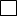 Aileiçerisindesalgınhastalık(COVID-19vb.)belirtisi(ateş,öksürük,burunakıntısı,solunum sıkıntısı gibi) ya da tanısı alan, temaslısı olan kişi bulunması durumunda okulaivediliklebilgiverilmesiveöğrencinin okulagönderilmemesiAileiçerisindesalgınhastalık(COVID-19vb.)belirtisi(ateş,öksürük,burunakıntısı,solunum sıkıntısı gibi) ya da tanısı alan, temaslısı olan kişi bulunması durumunda okulaivediliklebilgiverilmesiveöğrencinin okulagönderilmemesiÖğrencilerinbırakılmasıvealınmasısırasındapersonelvevelilerinsalgınhastalıkdönemiönlemlerine(sosyalmesafekuralları, maskekullanımıvb.)uymasıÖğrencilerinbırakılmasıvealınmasısırasındapersonelvevelilerinsalgınhastalıkdönemiönlemlerine(sosyalmesafekuralları, maskekullanımıvb.)uymasıMümkünsehergünaynıvelininöğrenciyi alması vebırakması	Mümkünsehergünaynıvelininöğrenciyi alması vebırakması	Salgınhastalıkdönemlerineözgüriskligruplardayeralan(büyükanne/büyükbabagibi65yaşüstükişiler veyaalttayatanhastalığıolanlar vb.)kişilerinöğrencileri bırakıp almamasıSalgınhastalıkdönemlerineözgüriskligruplardayeralan(büyükanne/büyükbabagibi65yaşüstükişiler veyaalttayatanhastalığıolanlar vb.)kişilerinöğrencileri bırakıp almamasıKuruluşagiriş/çıkışsaatlerindeöğrencilerinvelilertarafındankuruluşdışındateslimalınıpbırakılmasıKuruluşagiriş/çıkışsaatlerindeöğrencilerinvelilertarafındankuruluşdışındateslimalınıpbırakılmasıBelirlenenyöntemveortayakonanşartlarınuygulamalarınsürekliliği,kontrolaltınaalınmasıBelirlenenyöntemveortayakonanşartlarınuygulamalarınsürekliliği,kontrolaltınaalınmasıEğitim Kurumlarında Hijyen Şartlarının Geliştirilmesi ve Enfeksiyon Önleme Kontrol Kılavuzunda belirtilenVeli/ÖğrenciBilgilendirmeTaahhütnamesiniokudumanladım.Alınantedbirlereuyacağımıvegerekliitinayıgöstereceğimitaahhüt ederim.ADISOYADI:………………………………….	İMZASI:……………………Eğitim Kurumlarında Hijyen Şartlarının Geliştirilmesi ve Enfeksiyon Önleme Kontrol Kılavuzunda belirtilenVeli/ÖğrenciBilgilendirmeTaahhütnamesiniokudumanladım.Alınantedbirlereuyacağımıvegerekliitinayıgöstereceğimitaahhüt ederim.ADISOYADI:………………………………….	İMZASI:……………………Eğitim Kurumlarında Hijyen Şartlarının Geliştirilmesi ve Enfeksiyon Önleme Kontrol Kılavuzunda belirtilenVeli/ÖğrenciBilgilendirmeTaahhütnamesiniokudumanladım.Alınantedbirlereuyacağımıvegerekliitinayıgöstereceğimitaahhüt ederim.ADISOYADI:………………………………….	İMZASI:……………………Murat TUĞRUL OkulMüdürüMurat TUĞRUL OkulMüdürüMurat TUĞRUL OkulMüdürüBEKİRSITKIÖZERİLKOKULUMÜDÜRLÜĞÜİÇVE DIŞİLETİŞİMPLANIBEKİRSITKIÖZERİLKOKULUMÜDÜRLÜĞÜİÇVE DIŞİLETİŞİMPLANIDokümanNoPL.001BEKİRSITKIÖZERİLKOKULUMÜDÜRLÜĞÜİÇVE DIŞİLETİŞİMPLANIBEKİRSITKIÖZERİLKOKULUMÜDÜRLÜĞÜİÇVE DIŞİLETİŞİMPLANIYayımTarihi20/07/2020BEKİRSITKIÖZERİLKOKULUMÜDÜRLÜĞÜİÇVE DIŞİLETİŞİMPLANIBEKİRSITKIÖZERİLKOKULUMÜDÜRLÜĞÜİÇVE DIŞİLETİŞİMPLANIRevizyonNo00BEKİRSITKIÖZERİLKOKULUMÜDÜRLÜĞÜİÇVE DIŞİLETİŞİMPLANIBEKİRSITKIÖZERİLKOKULUMÜDÜRLÜĞÜİÇVE DIŞİLETİŞİMPLANIRevizyonTarihi--BEKİRSITKIÖZERİLKOKULUMÜDÜRLÜĞÜİÇVE DIŞİLETİŞİMPLANIBEKİRSITKIÖZERİLKOKULUMÜDÜRLÜĞÜİÇVE DIŞİLETİŞİMPLANISayfaNo1OKULADIBEKİRSITKIÖZERİLKOKULUBEKİRSITKIÖZERİLKOKULUBEKİRSITKIÖZERİLKOKULUBEKİRSITKIÖZERİLKOKULUİŞVERENADI/SOYADIMurat TUĞRULMurat TUĞRULMurat TUĞRULMurat TUĞRULİÇİLETİŞİMDIŞİLETİŞİMAÇIKLAMAAÇIKLAMAİletişimKonusuPANDEMİPANDEMİİletişimZamanıBelirtileringörülmesihalindeBelirtileringörülmesihalindeBelirtilerin görülmesi halindeyetkilikurumabilgiverilecektir.Belirtilerin görülmesi halindeyetkilikurumabilgiverilecektir.İletişiminKurulacağıPersonelMurat TUĞRULİbniSinaMahallesiASMİletişiminNasılKurulacağı0505 262 36 380262 223 16 18İletişimKonusuCoronaBelirtisiCoronaBelirtisiNOT:İçİletişimkurumiçerisindepersonel,öğrencikapsamındakiiletişim(yazılı,sözlübildirimler,pano,duyuru,yazışma,sms,mail,dys,vb……)Dışİletişimkurumdışındakihertürlükurumlar,veli,yüklenici,hizmetalımıvb….)NOT:İçİletişimkurumiçerisindepersonel,öğrencikapsamındakiiletişim(yazılı,sözlübildirimler,pano,duyuru,yazışma,sms,mail,dys,vb……)Dışİletişimkurumdışındakihertürlükurumlar,veli,yüklenici,hizmetalımıvb….)NOT:İçİletişimkurumiçerisindepersonel,öğrencikapsamındakiiletişim(yazılı,sözlübildirimler,pano,duyuru,yazışma,sms,mail,dys,vb……)Dışİletişimkurumdışındakihertürlükurumlar,veli,yüklenici,hizmetalımıvb….)NOT:İçİletişimkurumiçerisindepersonel,öğrencikapsamındakiiletişim(yazılı,sözlübildirimler,pano,duyuru,yazışma,sms,mail,dys,vb……)Dışİletişimkurumdışındakihertürlükurumlar,veli,yüklenici,hizmetalımıvb….)NOT:İçİletişimkurumiçerisindepersonel,öğrencikapsamındakiiletişim(yazılı,sözlübildirimler,pano,duyuru,yazışma,sms,mail,dys,vb……)Dışİletişimkurumdışındakihertürlükurumlar,veli,yüklenici,hizmetalımıvb….)Murat TUĞRULOkulMüdürüBEKİR SITKI ÖZER İLKOKULUMÜDÜRLÜĞÜİZOLASYONODASITALİMATIDokümanNoTL.021BEKİR SITKI ÖZER İLKOKULUMÜDÜRLÜĞÜİZOLASYONODASITALİMATIYayımTarihi20/07/2020BEKİR SITKI ÖZER İLKOKULUMÜDÜRLÜĞÜİZOLASYONODASITALİMATIRevizyonNo00BEKİR SITKI ÖZER İLKOKULUMÜDÜRLÜĞÜİZOLASYONODASITALİMATIRevizyonTarihi--BEKİR SITKI ÖZER İLKOKULUMÜDÜRLÜĞÜİZOLASYONODASITALİMATISayfaNo1/1BEKİR SITKI ÖZER İLKOKULUMÜDÜRLÜĞÜKKDKULLANIMTALİMATIDokümanNoTL.009BEKİR SITKI ÖZER İLKOKULUMÜDÜRLÜĞÜKKDKULLANIMTALİMATIYayımTarihi20/07/2020BEKİR SITKI ÖZER İLKOKULUMÜDÜRLÜĞÜKKDKULLANIMTALİMATIRevizyonNo00BEKİR SITKI ÖZER İLKOKULUMÜDÜRLÜĞÜKKDKULLANIMTALİMATIRevizyonTarihi--BEKİR SITKI ÖZER İLKOKULUMÜDÜRLÜĞÜKKDKULLANIMTALİMATISayfaNo1/1BEKİR SITKI ÖZER İLKOKULU MÜDÜRLÜĞÜKONTROLHİYERARŞİSİFORMUDokümanNoFR.001BEKİR SITKI ÖZER İLKOKULU MÜDÜRLÜĞÜKONTROLHİYERARŞİSİFORMUYayımTarihi20/07/2020BEKİR SITKI ÖZER İLKOKULU MÜDÜRLÜĞÜKONTROLHİYERARŞİSİFORMURevizyonNo00BEKİR SITKI ÖZER İLKOKULU MÜDÜRLÜĞÜKONTROLHİYERARŞİSİFORMURevizyonTarihi--BEKİR SITKI ÖZER İLKOKULU MÜDÜRLÜĞÜKONTROLHİYERARŞİSİFORMUSayfaNo1/1KONTROLÖNLEMLERİHİYERARŞİSİKONULARIEVETHAYIRSemptomları(belirtileri)olankişilerinerkensaptanması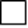 Sağlıkotoritesinebildirilmesini/raporlanmasıKişilerinerkenizolasyonunuKişilerinsağlıkkuruluşunanakledilmesi/naklininsağlanmasıDoğrulanmışsalgınhastalıklı(COVID-19vb.)kişileriniyileşmesinitakibensağlık otoritelerince belirlenen süre (COVID-19 için en az 14 gün) izolasyonsonrasındakuruluşadönmesinin sağlanması.AhmetAÇIKGÖZ	Arzu YÜRÜKCÜSalgınAcilDurumSorumlusu	SınıfÖğretmeniAhmetAÇIKGÖZ	Arzu YÜRÜKCÜSalgınAcilDurumSorumlusu	SınıfÖğretmeniAhmetAÇIKGÖZ	Arzu YÜRÜKCÜSalgınAcilDurumSorumlusu	SınıfÖğretmeni18/08/2023Murat TUĞRUL OkulMüdürü18/08/2023Murat TUĞRUL OkulMüdürü18/08/2023Murat TUĞRUL OkulMüdürüBEKİR SITKI ÖZER İLKOKULUMÜDÜRLÜĞÜKÜTÜPHANE KULLANIMTALİMATLARIDokümanNoTL016BEKİR SITKI ÖZER İLKOKULUMÜDÜRLÜĞÜKÜTÜPHANE KULLANIMTALİMATLARIYayımTarihi20/07/2020BEKİR SITKI ÖZER İLKOKULUMÜDÜRLÜĞÜKÜTÜPHANE KULLANIMTALİMATLARIRevizyonNo00BEKİR SITKI ÖZER İLKOKULUMÜDÜRLÜĞÜKÜTÜPHANE KULLANIMTALİMATLARIRevizyonTarihi--BEKİR SITKI ÖZER İLKOKULUMÜDÜRLÜĞÜKÜTÜPHANE KULLANIMTALİMATLARISayfaNo1/1BEKİR SITKI ÖZER İLKOKULU MÜDÜRLÜĞÜÖĞRETMENLERİN YAPACAĞI ÇALIŞMALARDokümanNoFR.006BEKİR SITKI ÖZER İLKOKULU MÜDÜRLÜĞÜÖĞRETMENLERİN YAPACAĞI ÇALIŞMALARYayımTarihi20/07/2020BEKİR SITKI ÖZER İLKOKULU MÜDÜRLÜĞÜÖĞRETMENLERİN YAPACAĞI ÇALIŞMALARRevizyonNo00BEKİR SITKI ÖZER İLKOKULU MÜDÜRLÜĞÜÖĞRETMENLERİN YAPACAĞI ÇALIŞMALARRevizyonTarihi--BEKİR SITKI ÖZER İLKOKULU MÜDÜRLÜĞÜÖĞRETMENLERİN YAPACAĞI ÇALIŞMALARSayfaNo1/1BEKİR SITKI ÖZER İLKOKULUMÜDÜRLÜĞÜÖĞRETMENLER ODASI KULLANIMTALİMATIDokümanNoTL.007BEKİR SITKI ÖZER İLKOKULUMÜDÜRLÜĞÜÖĞRETMENLER ODASI KULLANIMTALİMATIYayımTarihi20/07/2020BEKİR SITKI ÖZER İLKOKULUMÜDÜRLÜĞÜÖĞRETMENLER ODASI KULLANIMTALİMATIRevizyonNo00BEKİR SITKI ÖZER İLKOKULUMÜDÜRLÜĞÜÖĞRETMENLER ODASI KULLANIMTALİMATIRevizyonTarihi--BEKİR SITKI ÖZER İLKOKULUMÜDÜRLÜĞÜÖĞRETMENLER ODASI KULLANIMTALİMATISayfaNo1/1BEKİR SITKI ÖZER İLKOKULUMÜDÜRLÜĞÜEĞİTİMKURUMLARINDAHİJYEN ŞARTLARININ GELİŞTİRİLMESİ VE ENFEKSİYON ÖNLEME KONTROL EĞİTİMİ FORMUDokümanNoFR.009BEKİR SITKI ÖZER İLKOKULUMÜDÜRLÜĞÜEĞİTİMKURUMLARINDAHİJYEN ŞARTLARININ GELİŞTİRİLMESİ VE ENFEKSİYON ÖNLEME KONTROL EĞİTİMİ FORMUYayımTarihi20/07/2020BEKİR SITKI ÖZER İLKOKULUMÜDÜRLÜĞÜEĞİTİMKURUMLARINDAHİJYEN ŞARTLARININ GELİŞTİRİLMESİ VE ENFEKSİYON ÖNLEME KONTROL EĞİTİMİ FORMURevizyonNo00BEKİR SITKI ÖZER İLKOKULUMÜDÜRLÜĞÜEĞİTİMKURUMLARINDAHİJYEN ŞARTLARININ GELİŞTİRİLMESİ VE ENFEKSİYON ÖNLEME KONTROL EĞİTİMİ FORMURevizyonTarihi--BEKİR SITKI ÖZER İLKOKULUMÜDÜRLÜĞÜEĞİTİMKURUMLARINDAHİJYEN ŞARTLARININ GELİŞTİRİLMESİ VE ENFEKSİYON ÖNLEME KONTROL EĞİTİMİ FORMUSayfaNo1/1ÖĞRETMENİN/ÖĞRENCİNİNÖĞRETMENİN/ÖĞRENCİNİNADISOYADIT.C.KİMLİKNOGÖREVİEĞİTİMİNEĞİTİMİNTARİHİ…./ …./ 20….SÜRESİ1SAATEĞİTİMKONULARIEĞİTİMKONULARIStandartEnfeksiyonKontrolÖnlemleri(SEKÖ)BulaşBazlıÖnlemler(BBÖ)SalgınhastalıklarınyayılımıhakkındaKişiselHijyenElHijyeniKKD’ninkullanılması;Nezamankullanılacağı,Nasılkullanılacağı,Nedengerekliolduğu,Nasıltakılacağıveçıkarılacağı,NasılimhaedileceğiniStandartEnfeksiyonKontrolÖnlemleri(SEKÖ)BulaşBazlıÖnlemler(BBÖ)SalgınhastalıklarınyayılımıhakkındaKişiselHijyenElHijyeniKKD’ninkullanılması;Nezamankullanılacağı,Nasılkullanılacağı,Nedengerekliolduğu,Nasıltakılacağıveçıkarılacağı,NasılimhaedileceğiniEğitim Kurumlarında Hijyen Şartlarının Geliştirilmesi ve Enfeksiyon Önleme Kontrol Kılavuzu gereğiyukarıdabelirtileneğitimlerekatıldım.Bueğitimdebanayukarıdabelirtilenkonularanlatıldı.EğitimKurumlarındaHijyenŞartlarınınGeliştirilmesiveEnfeksiyonÖnlemeKontrolKılavuzundabelirtileneğitimkonularınıanladım.Bundansonrakiçalışmalarımdaaldığımeğitimgereğidahadikkatlidavranacağımı, alınan tedbirlereuyacağımıvegerekliitinayıgöstereceğimitaahhütederim.ADISOYADI:………………………………….	İMZASI:……………………Eğitim Kurumlarında Hijyen Şartlarının Geliştirilmesi ve Enfeksiyon Önleme Kontrol Kılavuzu gereğiyukarıdabelirtileneğitimlerekatıldım.Bueğitimdebanayukarıdabelirtilenkonularanlatıldı.EğitimKurumlarındaHijyenŞartlarınınGeliştirilmesiveEnfeksiyonÖnlemeKontrolKılavuzundabelirtileneğitimkonularınıanladım.Bundansonrakiçalışmalarımdaaldığımeğitimgereğidahadikkatlidavranacağımı, alınan tedbirlereuyacağımıvegerekliitinayıgöstereceğimitaahhütederim.ADISOYADI:………………………………….	İMZASI:……………………SALGINACİLDURUMSORM.	OKULMÜDÜRÜAhmetAÇIKGÖZ	Murat TUĞRULMüdürYardımcısı	OkulMüdürüSALGINACİLDURUMSORM.	OKULMÜDÜRÜAhmetAÇIKGÖZ	Murat TUĞRULMüdürYardımcısı	OkulMüdürüBEKİR SITKI ÖZER İLKOKULUMÜDÜRLÜĞÜZİYARETÇİSAĞLIKBİLGİFORMUDokümanNoFR.013BEKİR SITKI ÖZER İLKOKULUMÜDÜRLÜĞÜZİYARETÇİSAĞLIKBİLGİFORMUYayımTarihi20/07/2020BEKİR SITKI ÖZER İLKOKULUMÜDÜRLÜĞÜZİYARETÇİSAĞLIKBİLGİFORMURevizyonNo00BEKİR SITKI ÖZER İLKOKULUMÜDÜRLÜĞÜZİYARETÇİSAĞLIKBİLGİFORMURevizyonTarihi--BEKİR SITKI ÖZER İLKOKULUMÜDÜRLÜĞÜZİYARETÇİSAĞLIKBİLGİFORMUSayfaNo1/1ADISOYADIFİRMAT.C.KİMLİKNOZİYARETEDİLENKİŞİZiyaretçiyeSorularEvet/AçıklamaHayır1-COVID-19 ile ilgili semptomlara yönelik (ateş, öksürükyada nefesdarlığı)şikâyetinizvar mı?2-Kontrolamaçlıateşiminölçülmesineizinveriyorum.3-Bu formda sunduğum bilgilerin doğru olduğunu beyan vekabul ediyor ve kişisel verilerimin "Genel SağlığınKorunması ve Temini Ziyaretçi Aydınlatma Metni"kapsamında genel sağlığın korunması amacı ile işlenmesineizin veriyorum.ATEŞÖLÇÜMSONUCUATEŞÖLÇÜMSONUCUATEŞÖLÇÜMSONUCUAteşölçüm sonucundaşüphevarmı?EvetHayırMedikalateşölçersonucundaateşkaçderecedir?Sonucunotediniz.RİSKDEĞERLENDİRMEYÖNLENDİRMESİ:AteşölçmecihazınagöregöreziyaretçininateşiolmasıdurumundaOkulMüdürünebilgiverilecektir.SONUÇSONUÇZİYARETÇİKABULEDİLDİ.ZİYARETÇİKABULEDİLMEDİ.